世界知识产权组织成员国大会第五十五届系列会议2015年10月5日至14日，日内瓦预备文件一览表秘书处编拟[文件完]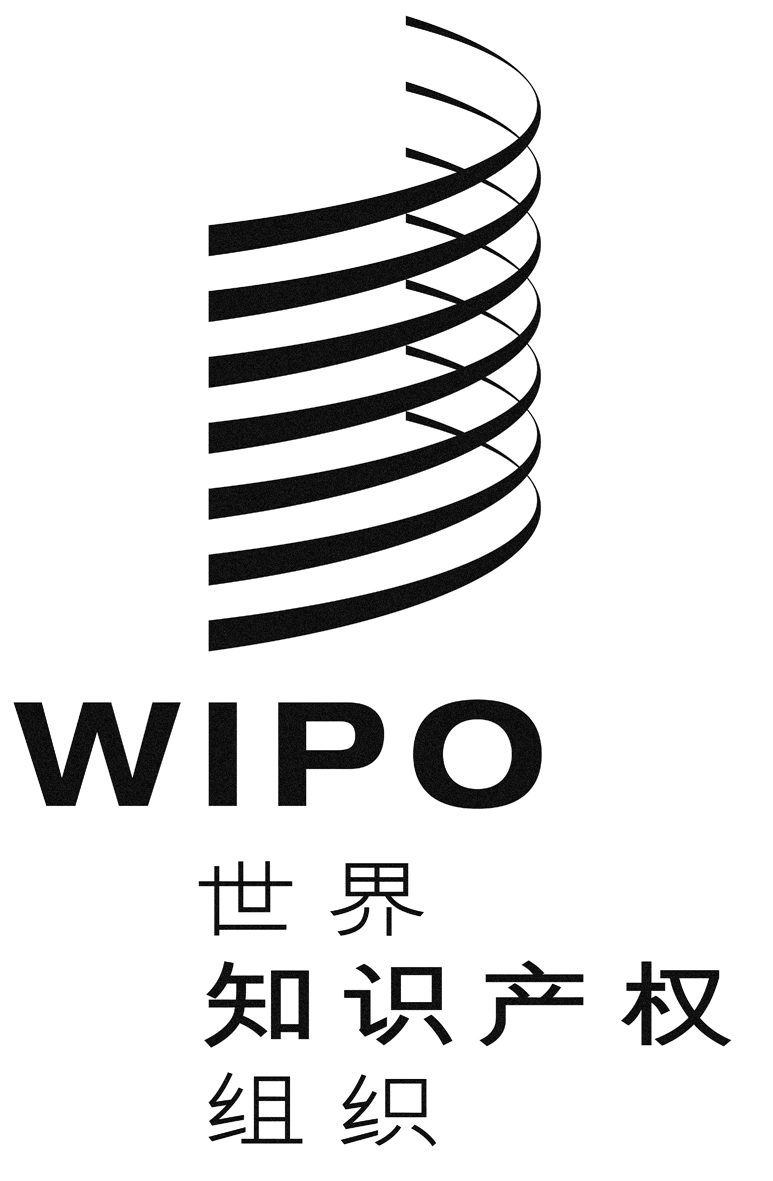 CA/55/inf/2 prov.1A/55/inf/2 prov.1A/55/inf/2 prov.1原 文：英文原 文：英文原 文：英文日 期：2015年10月5日  日 期：2015年10月5日  日 期：2015年10月5日  代码和序号文件语言文件主题A/55/INF/1 Rev.A,C,E,F,R,S一般信息A/55/INF/2 Prov.1A,C,E,F,R,S预备文件一览表A/55/INF/3 Prov.1E,F与会人员临时名单第一稿A/55/INF/4E,F主席团成员A/55/INF/10A,C,E,F,R,S美国对单一会费制和单一预算与里斯本协定的关系的理解A/55/1 Prov.5A,C,E,F,R,S统一编排并加说明的议程草案A/55/2A,C,E,F,R,S接纳观察员A/55/3A,C,E,F,R,S世界知识产权组织协调委员会的组成及巴黎联盟执行委员会和伯尔尼联盟执行委员会的组成A/55/4A,C,E,F,R,S计划和预算委员会的决定A/55/5 Rev.A,C,E,F,R,S拟议的2016/17两年期计划和预算A/55/6A,C,E,F,R,S2014年计划效绩报告A/55/7A,C,E,F,R,S2014年年度财务报告和财务报表A/55/8A,C,E,F,R,S截至2015年9月1日的会费缴纳情况A/55/9A,C,E,F,R,S外聘审计员的报告A/55/10A,C,E,F,R,SWIPO美利坚合众国关于世界知识产权组织成员国大会议程草案的提案A/55/11A,C,E,F,R,S新建筑项目和新会议厅项目进展报告A/55/12A,C,E,F,R,SWIPO计划和预算委员会(PBC)关于收费供资联盟在WIPO成员国大会第五十五届系列会议期间召开会议的建议*****WO/GA/47/1A,C,E,F,R,S计划和预算委员会的组成WO/GA/47/2A,C,E,F,R,SWIPO独立咨询监督委员会(咨监委)的报告WO/GA/47/3A,C,E,F,R,S关于《里斯本协定日内瓦文本》行政管理的事项：美利坚合众国提交WIPO大会的提案WO/GA/47/4A,C,E,F,R,S内部监督司(监督司)司长的年度报告WO/GA/47/5A,C,E,F,R,S关于版权及相关权常设委员会(SCCR)的报告WO/GA/47/6A,C,E,F,R,S关于专利法常设委员会(SCP)的报告WO/GA/47/7A,C,E,F,R,S关于商标、工业品外观设计和地理标志法律常设委员会(SCT)的报告WO/GA/47/8A,C,E,F,R,S关于召开通过外观设计法条约(DLT)外交会议的事项WO/GA/47/9A,C,E,F,R,S关于发展与知识产权委员会(CDIP)的报告和审查发展议程各项建议的落实情况WO/GA/47/10A,C,E,F,R,S关于商标、工业品外观设计和地理标志法律常设委员会(SCT)工作的事项：美利坚合众国提交WIPO大会的提案WO/GA/47/11A,C,E,F,R,S关于发展与知识产权委员会(CDIP)相关事项的决‍定WO/GA/47/12A,C,E,F,R,S关于知识产权与遗传资源、传统知识和民间文学艺术政府间委员会(IGC)的事项WO/GA/47/13A,C,E,F,R,S关于WIPO标准委员会(CWS)的事项WO/GA/47/14A,C,E,F,R,SWIPO仲裁与调解中心，包括域名WO/GA/47/15A,C,E,F,R,S根据《〈专利法条约〉(PLT)外交会议议定声明》开展的合作WO/GA/47/16A,C,E,F,R,S将WIPO知识产权与遗传资源、传统知识和民间文学艺术政府间委员会(IGC)转为一个常设委员会：非洲集团提交给2015年大会的提案WO/GA/47/17A,C,E,F,R,S关于知识产权与遗传资源、传统知识和民间文学艺术政府间委员会(IGC)的事项：美利坚合众国提交WIPO大会的提案WO/GA/47/18A,C,E,F,R,S关于知识产权与遗传资源、传统知识和民间文学艺术政府间委员会(IGC)的事项：教廷、肯尼亚、莫桑比克、新西兰、挪威和瑞士提交WIPO大会的提案*****PCT/A/47/1A,C,E,F,R,S关于PCT工作组的报告PCT/A/47/2A,C,E,F,R,S国际单位的质量相关工作PCT/A/47/3A,C,E,F,R,S审查补充国际检索制度PCT/A/47/4 Rev.A,C,E,F,R,S《PCT实施细则》拟议修正案PCT/A/47/5 Rev.A,C,E,F,R,S大会关于确定部分费用等值数额的指示的拟议修‍改PCT/A/47/6A,C,E,F,R,S指定维谢格拉德专利局为PCT国际检索和初步审查单位PCT/A/47/6 Add.A,C,E,F,R,S指定维谢格拉德专利局为PCT国际检索和初步审查单位——最新进展情况PCT/A/47/7A,C,E,F,R,S关于乌克兰国家知识产权局的PCT国际检索单位和国际初步审查单位职能的协议修订案PCT/A/47/8A,C,E,F,R,S关于里斯本联盟的事项：美利坚合众国提交专利合作条约大会的提案*****MM/A/49/1A,C,E,F,R,S信息技术现代化计划(国际注册马德里体系)最终报告MM/A/49/2A,C,E,F,R,S马德里体系商品和服务数据库进展报告MM/A/49/3A,C,E,F,R,S《商标国际注册马德里协定及该协定有关议定书的共同实施细则》拟议修正案MM/A/49/4A,C,E,F,R,S关于马德里联盟和里斯本联盟的事项：美利坚合众国提交马德里大会的提案*****H/A/35/1A,C,E,F,R,S信息技术现代化计划(国际注册海牙体系)最终报‍告*****LI/A/32/1A,C,E,F,R,S通过原产地名称保护及国际注册里斯本协定新文本外交会议的成果LI/A/32/2A,C,E,F,R,S关于更新《里斯本协定实施细则》第23条费用表的提案LI/A/32/3A,C,E,F,R,S里斯本联盟财务可持续性备选方案LI/A/32/4A,C,E,F,R,S关于为里斯本联盟设立周转基金的提案*****STLT/A/8/1A,C,E,F,R,S为执行《商标法新加坡条约》(STLT)提供援助*****WO/CC/71/1A,C,E,F,R,S批准协定WO/CC/71/2 Rev.A,C,E,F,R,S人力资源年度报告WO/CC/71/3 Rev.A,C,E,F,R,S道德操守办公室年度报告WO/CC/71/4 Rev.A,C,E,F,R,S《工作人员条例与细则》修订案WO/CC/71/5A,C,E,F,R,S指定WIPO上诉委员会的主席和副主席WO/CC/71/6A,C,E,F,R,S协调委员会就设立里斯本联盟周转基金的提案向里斯本联盟大会提出意见